ส่วนที่ 3 : แบบรายงานผลการดำเนินแผนงาน/โครงการ/กิจกรรม ที่ได้รับงบประมาณสนับสนุนจากกองทุนหลักประกันสุขภาพ (สำหรับผู้เสนอแผนงาน/โครงการ/กิจกรรม ลงรายละเอียดเมื่อเสร็จสิ้นการดำเนินงาน)ชื่อแผนงาน/โครงการป้องกันและควบคุมการแพร่ระบาดโรคติดเชื้อไวรัสโคโรนา 2019 (COVID-19) ประจำปี 25651. ผลการดำเนินงาน กองสาธารณสุขและสิ่งแวดล้อม  เทศบาลเมืองสะเตงนอก ได้ดำเนินการจัดโครงการป้องกันและควบคุมการแพร่ระบาดโรคติดเชื้อไวรัสโคโรนา 2019 (COVID-19) ประจำปี 2565 วัตถุประสงค์1.เพื่อป้องกันและควบคุมโรคติดเชื้อไวรัสโคโรนา 2019 (COVID-19)2.เพื่อให้มีทรัพยากร และอุปกรณ์ เพียงพอต่อการสนับสนุนการดำเนินงานควบคุมโรค สอบสวนโรค และการคัดกรองโรคติดเชื้อไวรัสโคโรนา 2019 (COVID-19)3.เพื่อให้ประชาชนกลุ่มเสี่ยงได้รับการเฝ้าระวัง และคัดกรองโรคเบื้องต้นด้วย ATKซึ่งได้ดำเนินกิจกรรมดังนี้1.ร่วมกันประชุมวางแผน กำหนดเป้าหมาย วัตถุประสงค์ จำนวนกลุ่มเป้าหมาย เนื้อหาและรูปแบบวิธีการดำเนินงานโครงการ2.แต่งตั้งเจ้าหน้าที่ผู้ปฏิบัติงาน เจ้าหน้าที่หน่วยบริการสาธารณสุข อสม. และแกนนำชุมชน ร่วมควบคุมโรคในพื้นที่ 			3. การจัดหาวัสดุอุปกรณ์ในการป้องกันโรคติดเชื้อไวรัสโคโรนา 2019 (COVID-19) ได้แก่ แอลกอฮอล์ น้ำยาฆ่าเชื้อ ถุงมือยางอนามัย			4.ดำเนินการ ประชาสัมพันธ์ ให้ความรู้กับประชาชนในการป้องกันโรคติดเชื้อไวรัสโคโรนา 2019 โดยจัดทำป้ายไวนิลให้ความรู้ ติดตามสถานที่สาธารณะ และลงพื้นที่ให้ความรู้ผ่านการกระจายเสียงในชุมชน			5. สนับสนุนการดำเนินงานตรวจคัดกรองโรคติดเชื้อไวรัสโคโรนา 2019 ให้กับกลุ่มเสี่ยงในชุมชน โดยการตรวจคัดกรองเชิงรุกด้วย ATK จัดหา ATK และอุปกรณืในการตรวจคัดกรองกลุ่มเสี่ยง โดยร่วมมือกับภาคีเครือข่าย และดำเนินการส่งต่อผู้ที่ติดเชื้อเข้ารับการรักษาที่เหมาะสมต่อไป          จากการดำเนินงานในช่วงเดือนตุลาคม 2564 ถึงเดือน เมษายน 2565 สามารถช่วยสนับสนุนให้เจ้าหน้าที่ทางสาธารณสุขในพื้นที่ (รพสต.) มีทรัพยากรเพียงพอในการดำเนินงาน เช่น การลงสอบสวนเชิงรุกในชุมชน การตรวจคัดกรองเบื้องต้นในชุมชนที่มีการระบาดของโรค และประชาชนมีความรู้ในการป้องกันตนเองมากขึ้น และจากการคัดกรองเชิงรุกด้วย ATK พบผู้ติดเชื้อร้อยละ 20 ได้รับการรักษาได้ทันท่วงที2. ผลสัมฤทธิ์ตามวัตถุประสงค์/ตัวชี้วัด2.1 การบรรลุตามวัตถุประสงค์	 บรรลุตามวัตถุประสงค์ ดังนี้ มีทรัพยากรเพียงพอในการดำเนินงานป้องกันและคัดกรองโรค ประชาชนกลุ่มเสี่ยงได้รับการตรวจคัดกรองและรักษาได้ทันท่วงที นอกจากนี้ยังเกิดความตระหนัก เห็นความสำคัญและสามารถป้องกันโรคระบาด โดยเริ่มจากตนเองและร่วมป้องกันโรคติดเชื้อไวรัสโคโรนา 2019 (Covid - 19  ไม่บรรลุตามวัตถุประสงค์  เพราะ...................................................................2.2 จำนวนผู้เข้าร่วมใน แผนงาน/โครงการ/กิจกรรม เป็นประชาชนที่มีความเสี่ยงในตำบลสะเตงนอกทั้ง 13 หมู่บ้าน 3. การเบิกจ่ายงบประมาณ	งบประมาณที่ได้รับการอนุมัติ	................ 219,075 ........... บาท	งบประมาณเบิกจ่ายจริง 		.................200,575….......... บาท   	งบประมาณเหลือส่งคืนกองทุนฯ	.................. 18,500….......... บาท   4. ปัญหา/อุปสรรคในการดำเนินงาน	 ไม่มี	 มี	ปัญหา/อุปสรรค (ระบุ)แนวทางการแก้ไข (ระบุ) 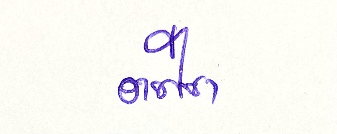                        ลงชื่อ                      ผู้รายงาน                          ( นางสาวอาฟีซา  การี )                         พยาบาลวิชาชีพปฏิบัติการ                         วันที่  30 มิถุนายน 2565